Приложение 4.Конспекты НОД в образовательном модуле «Приобщение детей дошкольного возраста к традиционной народной культуре» (примеры) МБ ДОУ №121Разработчик:Творческая группа МБ ДОУ №121Конспект НОД «Веселые ложки»  (вторая младшая группа)Цель: формирование у детей интереса малым жанрам фольклора, как богатейшего источника познавательного и нравственного развития детей.Задачи: Образовательные:учить отгадывать загадки; знакомить с предметами обихода (деревянными ложками, самоваром); закреплять знание детьми пословиц, частушек о быте, о доме;повторить  русскую народную сказку «Заюшкина избушка».Развивающие: развивать общие речевые умения: рассказывать громко, выразительно, используя интонации, темп речи, высоту голоса. Воспитательные: воспитывать интерес к народному творчеству.Предварительная работа: разучивание хоровода «Ой, ниточка, тоненькая», пословиц о доме.Оборудование: макет русской печки, предметы обихода, утварь, помогающие воссоздать интерьер русской избы; расписные ложки с изображениями зверей (можно использовать промышленные, а можно расписать самим). Ход занятия.Группа украшена под русскую избу. Хозяйка встречает детей под музыку.Хозяйка.Русь деревянная – края дорогие,
Здесь издавна русские люди живут.
Они прославляют жилища родные,
Раздольные русские песни поют.Хоровод: “Ой, ниточка, тоненькая” (У наших ворот)Хозяйка. Давным-давно на Руси люди строили себе жилища из бревен. Называли их избами. И все-то в избе было сделано из дерева: и полы, и потолок, и стены, и мебель, и посуда.  Ребята, а кто знает пословицы о доме?Дети.Домом жить – не лукошко шить.
Домом жить – не развесе уши ходить.
Домом жить – обо всем тужить.Хозяйка. А еще в избах пели песни русские да частушки веселые. Давайте, дети, и мы с вами споём частушки. Дети исполняют частушки.Эх, возьму я в руки балалаечку,
Да потешу я свою хозяйку
Сядем, братцы, все рядком
Да частушки пропоем!Разрешите в этом доме,
Разрешите поплясать.
Я не буду сильно стукать,
Только буду припевать.Разрешите поплясать,
Разрешите топнуть,
Неужели в этом доме
Половице лопнут.Плясать пойду
Отходите дале
Неужели вы меня 
Раньше не видали.Эх, топни нога, 
Не жалей сапога,
Тятька новые сошьет
Или эти подошьет.Плясать пойду,
Головой качну,
Своими серыми глазами
Завлекать начну.Мы с товарищем плясали
Сапоги резиновы
На нас публика смотрела,
Все-то рты разинули.Эх, раз, еще раз,
Мы поклонимся сейчас,
Начинаем перепляс,
Постараемся для вас!Ох, кончаю петь частушки
До другого вечера.
Вы сидите до утра
Коли делать нечего.Хозяйка. Повеселили вы меня, пора и стол накрывать. А помогут мне в этом мои помощники: печка – барыня, самоварище – дружище.Да вот эти четыре братца,
Одним кушаком подпоясаны,
Под одной (крышей) шляпой стоят. (Показывает на стол.)А это мои голубки,
Которым место у прорубки.(Достает ложки.)А эти ложки не простые, на них картинки расписные. Я сейчас загадку загадаю, а вы постарайтесь отгадать.Зимой беленький, а летом серенький,
Никого не обижает, а всех сам боится.(Заяц)Рыжая птичница в курятник пришла,
Всех кур пересчитала и с собой унесла.(Лиса)Летом по лесу гуляет,
Зимой в берлоге отдыхает. (Медведь)С хозяином дружит, дом сторожит,
Живет под крылечком, хвост колечком.(Собака)Не ездок, а со шпорами.
Не сторож, а всех будит.(Петух)Хозяйка. Молодцы, дети, отгадали вы загадки, а сейчас подумайте, в какой сказке живут все эти животные. Правильно! В сказке «Заюшкина избушка». Предлагаю поиграть в театр (раздает маски животных). Дети показывают отрывок из сказки «Заюшкина избушка». После сказки проводится анализ занятия.Хозяйка. Теперь, дети, вы знаете, в каких избах жили раньше люди, умеете отгадывать загадки, петь частушки, водить хоровод, хорошо помните русскую народную сказку «Заюшкина избушка». На этом наше занятие закончено.Конспект НОД «Коллективное оформление книги «Наши любимые потешки»(средняя группа)Цель: формирование у детей интереса к малым жанрам фольклора, как богатейшего источника познавательного и нравственного развития детей.Задачи: воспитывать эстетическое отношение к произведениям народного творчества; учить сравнивать реальный мир с элементами народных росписей; при изображении героев потешек передавать характерные особенности; воспитывать уважительное и внимательное отношение к младшим.Предварительная работа: Чтение и разучивание произведений малого фольклора; знакомство с творчеством художника-иллюстратора Ю.Васнецовым, знакомство с народным прикладным искусством и выполнение элементов народных росписей.Ход занятия: В группу приходит почтальон и приносит красивый конверт, расписанный хохломской росписью. Отдаёт его воспитателю. Воспитатель читает письмо:«Здравствуйте, дети, я – ваш старый знакомый, как меня зовут – вы узнаете, отгадав загадку:               Хвост узорами, сапоги со шпорами,               Очень рано встаю, детям спать не даю».После того, как дети отгадают загадку, появляется Петушок над ширмой (игрушка кукольного театра).Петушок: Молодцы ребята, правильно отгадали про меня загадку. Я пришёл к вам с подарками, они находятся в этом красивом сундучке. Чтобы он открылся, нужно произнести волшебные слова, повторяйте все за мной:            Футы, нуты, лапти гнуты,            Сундучок, сундучок, открывай-ка свой бочок!Под русскую народную музыку открывается сундучок. Петушок предлагает детям достать книги из сундучка и назвать их.- Вспомните потешки и песенки к иллюстрациям. Какой художник нарисовал иллюстрации? (Ю.Васнецов).Игра «Посмотри картинку и расскажи потешку».Музыкальная пауза. (Звучит русская народная мелодия, а дети в это время любуются выставкой книг).Воспитатель: Ребята, а вы хотели бы побывать художниками, как Юрий Васнецов? Тогда сегодня мы будем играть в художников, и иллюстрировать потешки, а потом оформим их в одну книгу для малышей.Обращается к выставке иллюстраций Ю.Васнецова:- Чтобы художник мог оформлять красиво книги, он должен любить и понимать свой народ. Какие элементы народной росписи использует художник Ю.Васнецов? (Дети отвечают).Воспитатель обобщает ответы детей:- Это – точки, дуги, волнистые линии – как в дымковской росписи; это – солнышко, цветы, полоски – как в филимоновской; это – черная и белая оживка на цветах, листьях, птицах – как в городецкой, красивые растительные орнаменты – как в хохломской. При оформлении своих иллюстраций вы тоже можете использовать элементы народных росписей: выполнить орнамент, украсить одежду животных.Предлагаю начать работу над созданием иллюстраций. Самостоятельная работа детей. (Включить негромко русскую народную музыку).В конце занятия воспитатель приглашает Петушка для рассматривания и анализа детских работ.Последующая работа:В совместной деятельности воспитатель продолжает работу над созданием книги: вместе с детьми выбирают обложку для книги, подписывает текст потешки к иллюстрации, подписывает автора рисунка. По окончании работы относят книгу малышам.Конспект НОД «Добрые избы» (старшая группа).Цель: формирование у детей интереса к быту русского народа, к русской народной культуре.Задачи: Вызвать у детей интерес к жизни на Руси, к русской деревне, крестьянской избе; дать представления об избе, ее основных частях. Познакомить детей с новыми колыбельными песнями, дать возможность детям исполнить знакомые колыбельные песни. Развивать эмоциональную сферу ребенка. Воспитывать добрые отношения к маленьким детям, своему дому, уважительные отношения в общении с другими детьми и взрослыми.Материал: макет русской деревни, колыбель с куклой, картуз, сарафан и головной платок для взрослого, колокольчик деревянный, клубок шерстяных ниток, скамеечки для детей, стульчик для воспитателя.Словарная работа: деревня, улица, колыбель, зыбка, колокольчик – погремок, оберег, работящие, терпимо, заботливо, родимый.Ход занятия:Хозяйка, в русском народном костюме, встречает гостей – детей.- Здравствуйте гости дорогие, вы откуда ко мне пожаловали, где живете поживаете? ( Дети отвечают, что они живут в городе Нижневартовске).- Так вы жители городские, а я деревенская. Живу в деревне. Проходите ко мне, погостите в моей деревеньке.Дети садятся в круг на ковре, вокруг макета деревни.- Посмотрите и скажите, почему место, где я живу, называется «деревня», все дома в деревне – деревянные, такие дома называются – избами. В избе все сделано из дерева – и пол, и потолок, и стены, и мебель, и посуда, и даже игрушки.Русский человек рождался в избе, всю жизнь жил в ней. Дом называли родным, родимым и любили как родного человека. А вы любите свой дом? Как вы заботитесь о своем доме? Как он называется? (квартира). - Вот посмотрите на мою деревню, избы стоят рядышком как сестрички.Как вы думаете, у дома лицо есть? Правильно, та часть избы, которая имела большие окна, называлась лицом дома. А дорогу, которая проходила у «лица» дома называли « улица». Дом смотрел на мир глазами – окнами, и называли их ласково «оконца». Поэтому когда мама вас отпускает гулять на улицу, это значит гулять надо у «лица» дома, то есть где? Правильно – под окнами.- Давайте зайдем в избу (дети заходят в «избу», садятся на скамейку).-  Ребятки, доченька моя сегодня капризничает. Как мне ее успокоить? ( Дети предлагают разные варианты, мы останавливаемся на предложении поиграть с ней).- Но сначала скажите. Как надо обращаться с маленькими детьми? Правильно, терпимо, заботливо, ласково, нежно.- Давайте поиграем с ней, потешим ее. Дети и хозяйка играют в игру «К Маше на блины». Вот и поиграли, а доченька моя все капризничает, может спать хочет? Как ее спать уложить? Правильно, надо спеть колыбельную песню. Кто хочет попробовать спеть? Садитесь у колыбели, покачивайте ее в такт словам осторожно, плавно. Ребеночек должен успокоиться и уснуть.Что ваша мамочка делает вечером, когда укладывает вас спать? Правильно, поет колыбельную песенку, гладит вас по голове, включает ночничок, читает добрую сказку. А у меня над дочкиной колыбелью висит деревянный колокольчик – погремок. Это оберег от плохих снов. Вот я сейчас погремлю в него, и дочка будет спать крепко и сладко. Попробуйте, и вы погремите тихонько в колокольчик. Вот и заснула моя доченька. Давайте пойдем на улицу, погуляем да в игры поиграем.Дети «выходят» на ковер играть.Воспитатель показывает детям клубочек ниток и предлагает закрутить свой клубок. Игра называется « Я по горенке шла». Дальше воспитатель предлагает поиграть  в игру »Сидит Яша». см приложение- Ой, ребята, солнышко садится, вам пора домой собираться. Что запомнилось вам, что понравилось, чему научились? Приходите в гости ко мне еще, я вам много нового расскажу. Возьмите с собой в дорогу слова: до свидания, доброго вам здоровья, всего хорошего, до новых встреч.ПриложениеИгра «Я по горке шла».Дети выстраиваются в ряд и берутся за руки. Впереди всех становится воспитатель, ему отводится роль столба. Он должен стоять неподвижно. Остальные цепочкой, словно нитка вокруг клубка, обвиваются вокруг столба и поют:Я по горенке шла, клубок ниток нашла.Клубок маленький, нитки аленьки.Клубок катится, нитка тянется.Клубок боле, боле, боле.Нитка доле, доле, доле.Нитка дольше всех, перевертов шесть.Когда стоящего столбом все обовьют, последний игрок начинает двигаться в обратном направлении, говорятся те же слова и клубок разматывается.Игра « Сидит Яша»Дети стоят в кругу. Выбирают считалкой водящего. Это будет Яша. Надевают ему на голову картуз, натягивают на глаза. Дети идут по кругу и говорят такие слова:Сидит, сидит Яша, под ореховым кустом,Грызет, грызет Яша, орешки каленые,Ядра золоченые.Чок, чок, чок, чок, вставай, Яшенька, дружок.Где твоя невеста, как она одета,как ее зовут, и от куда привезут?На последних словах хоровод детей останавливается, и ведущий вытянув руки вперед, дотрагивается до любого ребенка. Выбрав ребенка, ведущий на ощупь одежды угадывает кто перед ним – мальчик или девочка, как его или ее зовут. Если угадал – ведущим становится угаданный.Пальчиковая гимнастика « В гости к Маше на блины»1. Стала Маша гостей созывать( хлопки руками, как будто печем пироги)И Иван приди, и Степан приди,и Андрей приди, и Матвей придиА Митрошечка, моя крошечка - ну, пожалуйста.( на имена детей гладим указательным пальцем правой руки все пальчики левой, начиная с большого).2. Стала Маша гостей угощать, (нажимаем указательным пальцем правой руки каждый пальчик на левой)И Ивану блин, и Степану блин,и Андрею блин, и Матвею блин.А Митрошечке, моей крошечке, мятный пряничек. (а мизинчик нежно и ласково поглаживаем)3. Стала Маша гостей провожать, (загибаем каждый пальчик левой руки при помощи правой)Прощевай Иван, прощевай Степан,Прощевай Андрей, прощевай Матвей,А Митрошечка, моя крошечка,ну, побудь со мной еще немножечко. (а мизинчик поглаживаем)Конспект НОД «Быт и основные занятия людей».(старшая группа) Цель: формирование у детей интереса к быту русского народа, к русской народной культуре.Задачи: Познакомить детей с народным бытом и занятиями людей. Учить правильно, называть новые слова. Развивать разговорную речь. Воспитывать желание узнавать что-то новое о жизни других людей.Обогащение словаря: изба, лежанка,  лучина, кувшин.Наглядный материал: картинки.Оборудование: интерактивная доскаХод    занятия:Воспитатель: Каждый человек где-то живёт. У него есть свой дом. Ребята, а вы в каких домах живёте?
(Ответы детей)
Сегодня мы с вами поговорим о том, как жили люди раньше.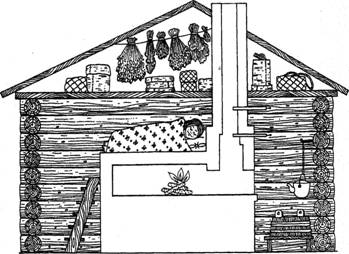 Много лет назад, люди  жили в домах, которые назывались избами. 
Раньше не было многоэтажных домов, а у каждого человека был /дом/ изба.  Это был дом деревянный, срубленный из досок. В избу вели деревянные ступеньки. 
Входя в избу, гости должны были поклониться хозяевам. Так люди здоровались. 
В каждой избе была печь. С печью связан весь быт, вся жизнь людей.  Хорошая печь - гордость и печника и хозяина. Печь не только обогревала избу. В ней пекли хлеб, готовили еду себе и домашним животным. На печи сушили одежду,  обувь, грибы, ягоды, мелкую рыбёшку.  Здесь можно было спать. Для этого делалась спе-циальная лежанка. 
Посмотрите на картинку. Здесь нарисована русская печь. Давайте её рассмотрим. 
/Рассматривание,  ответы на вопросы./А какая же была комната в избе. Давайте её рассмотрим. /Показ картинки./ 
Полы в комнате деревянные. Стоит стол тоже из дерева. На полу лежат дорожки. Наверху находятся деревянные полки, на которых стоят глиняные кувшины, коробки с различными припасами. А в углу комнаты находится печь,  о которой мы с вами раньше говорили. 
Вот так жили люди раньше. Почти все в избе делалось своими руками. Долгими зимними вечерами резали миски и ложки; ткали, вышивали, плели лапти. Хозяйки содержали свои избы в чистоте. Раньше света не было, как у нас сейчас,  а когда темнело,  люди избы освещали лучинами или масляными светильниками. Вот как люди жили в давние времена.
В своих домах поддерживали порядок, готовили вкусную еду, радушно встречали гостей.Чтение пословицДом вести - не бородой трясти.
Без хозяйки изба плачет,  без  хозяина-двор.
Не красна изба углами, а красна пирогами.
Умей в гости звать, умей и угощать.Конспект НОД  «В тереме расписном я живу, к себе всех гостей приглашу»(старшая группа)Цель: формирование у детей интереса к быту русского народа, к русской народной культуре.Задачи: Познакомить детей с потешками, загадками, народными играмиЗнакомство детей с предметами старинной русской избыВоспитывать у детей культуру общенияЗнакомство с пословицами, поговорками, прибаутками, о русском быте и гостеприимстве.Материалы: загадки, пословицы, поговорки, игра «назови слово», частушки, угощения и предметы быта.
У входа в мини - «избу» детей встречает Хозяйка.Хозяйка: Русь деревянная – края дорогие,Здесь издавна русские люди живут,Они прославляют жилища родные,Раздольные русские песни поют...Песня «Параня» (начинает Хозяйка, дети подхватывают)Хозяйка: А почему Русь называют деревянной?Дети: Раньше все постройки были из дереваХозяйка: Да правильно. Давным-давно люди строили себе жилища из дерева: и полы, и потолки, и стены, и мебель, и посуда…Наша изба ровно тепла,Домом жить – не лукошком шить,Домом жить – не развеся уши ходить,Домом жить – обо всем тужить.Дети рассаживаются на лавкиХозяйка: В моем доме мне все помогает, у меня хорошие помощники: печка барыня, самовар-дружище, у которого сверху дыра, снизу дыра, а посередине огонь и вода.Да вот ещё четыре братца:Одним кушаком подпоясаны,Под одной крышей стоят. (Стол)А на столе у меня голубки,Которым место – у прорубки. (Блюдца и ложки)Вот такие у меня друзья помощникиПонравилось ли вам у меня, дорогие гости?Дети: наша хозяюшка в дому,Что оладушек в меду.Она прибирает, она подает,Одним одна за всех отвечает.Хозяйка:               Ах, в тереме расписном я живу,К себе в избу всех гостей приглашу!Как для вас, мои друзья,Девяносто два блина,Два корыта киселя,50 пирогов – не найти едоков!Хозяйку потеште – пирогов поешьте!Не красна изба углами,А красна пирогами!Дети угощаютсяХозяйка: А теперь послушайте, о каком предмете Я сейчас вам расскажу?Для кудрей и хохолковЦелых двадцать пять зубков.И под каждым, под зубкомЛягут волосы рядком. (Расческа)Хозяйка: В старину этот предмет называли гребнем,Вот он!Он тоже деревянный. На что он похож? (На расческу)А вот ещё загадка:Что за урод - нога и ротНичего не вижу, ртом таскаю жижуСама не глотаю, а выливаю.Дети:   Это ложкаХозяйка: А вы знаете про ложку загадку?Дети:   У неё есть рот и нога,Она совсем слепая,Во рту всегда супПроглотить не может,А в другой выливает.Хозяйка: Ложечки точеныеРучки золоченныеНу – ка ложки беритеДа меня повеселите!Игра на ложкахХозяйка: А у меня ещё загадка:   Не бык, а бодает,   Не ест, а еду хватает,   Что схватит, отдает,   Сам в угол идет.Дети: Ухват!Хозяйка: А теперь вы загадку про ухват скажите.Дети:    Стоит в углу палка,А на ней металлическая рогатка.Хозяйка: А теперь ваша очередь мне загадку загадывать.Дети:   Черная на длинной ручке,С загнутым носом,Всегда мешает угли в печи.Хозяйка: Ах, так это черный конь,Что скачет в огонь - кочерга.Ну, раз вы так хорошо знаете, что у меня в избе находится, поиграю я с вами в игру. Вот у меня волшебный волчок, скажешь ему волшебные слова:«Крутись, волчок, ложись на бочок – он покружится и уляжется».Куда «носиком» укажет, туда и смотреть надо: что в той стороне стоит, висит, лежит, да как называется.Игра «Назови слово». (Дети называют предметы, находящиеся в «избе», и объясняют для чего они предназначены: коромысло, чугунок, ухват, сундук, прялка, рубель).Хозяйка: (Хвалит детей). Ну а теперь давайте-ка повеселимся. Сядем рядком, да частушки попоем.У меня четыре шали,Пятая пуховаяНе одна я боеваяВсе мы здесь бедовыеКак топну ногойДа притопну другойСколько я не топочуВсе равно плясать хочу.Хозяйка: Ну, вот и повеселись мы с вами, да потешили друг другу загадками, шутками, да прибаутками. А теперь красны девицы да добрые молодцы собирайтесь, наряжайтесь, на гулянье отправляйтесь.Дети:   Спасибо тебе, Хозяюшка!Наделил бы тебя ГосподьИ житьем, и бытьем,И здоровьицем!Конспект НОД « День рождения на Руси»
(старшая группа)Цель: формирование у детей интереса к быту русского народа, к русской народной культуре.Задачи: Расширять и углублять представления детей о старинных семейных обычаях, закреплять знания старинных русских имен. Обогатить словарный запас существительными: оберег, тезка, колыбелька, лапти, чугунок; определениями: старинный, деревянный. Развивать психические процессы: внимание, память, мышление.Воспитывать у детей уважение, интерес к обычаям старины, к русскому фольклору.
Предварительная работа:
Чтение русских народных сказок, рассматривание иллюстраций, слушание русских народных песен, колыбельных;
Беседы по ознакомлению с окружающим» «Я и мое имя», «Предметы русской старины», «Русская изба». Проведение с детьми народных игр.
Материал: аудиозаписи с русской народной музыкой; предметы старины: самовар, лапти, чугун; кукла; уголек, зернышки, монетки, таз с водой, полотенце; русская рубашка; колыбель; кусочек хлеба и соли; поделки из соленого теста «Оберег».
Ход занятия
Звучит русская народная музыка, в зал входят дети, проходят в зону «Русская изба»
Воспитатель: Ребята, посмотрите, сколько гостей к нам пришло! Давайте поздороваемся с ними по русскому старинному обычаю.
( дети кланяются, прижав руку к сердцу)
Дети: Здравствуйте, гости, дорогие!
Воспитатель: Дети, скажите, где мы с вами находимся? 
Дети: В русской избе.
Воспитатель: А что такое изба?
Дети: Это деревянный дом, в котором жили люди на Руси в старину.
Воспитатель: Молодцы! Посмотрите, сколько здесь интересных вещей.
(Воспитатель показывает чугунок)
-Дети, что это?
Дети: Это чугунок.
Воспитатель: Правильно, ребята! А для чего он нужен?
Дети: В нем варили еду.
Воспитатель: Молодцы! А это что? 
Дети: Это лапти. Их одевали на ноги.
Воспитатель: Правильно, ребята. А это что?
Дети: Это деревянные ложки. Ими ели. А это самовар. Из него пили чай.
Воспитатель : Молодцы, ребята! 
(раздается звук плача ребенка)
Воспитатель: Дети, что это за звук? Кто же это плачет?
(заглядывает в колыбель, достает куклу)
- Посмотрите, дети, вот кто у нас плачет – малыш. Он только сегодня родился, поэтому и плачет. Я его сейчас положу в колыбельку, а ты, Соня, иди, покачай малыша и он перестанет плакать.
(ребенок качает куклу, плач стихает)
Воспитатель: Ребята, с давних времен, когда ребенок рождается, родители ему придумывают имя. Давайте и мы придумаем имя нашему ребеночку, но только имя будет не простое, а старинное. Дети, какие старинные русские имена вы знаете?
Дети: Илья, Данил, Никита, Ярослав , Дарья, Варвара и т.д.
Воспитатель: Молодцы! А как же мы назовем нашего малыша?
Дети: Назовем его Егорушкой.
Воспитатель: Дети, а вы знаете, что пока ребеночек маленький, его все будут называть ласково Егорушкой. А когда он вырастет, то его уже будут называть Егором. Мы растем, и имя наше растет. Скажите, ребята, как вас будут называть, когда вы станете взрослыми?
1 ребенок: Сейчас меня зовут Андрюша, а когда я вырасту, меня будут звать Андреем.
2 ребенок: Сейчас меня зовут Настя, а когда я стану взрослой, меня будут звать Анастасия и т. д.
Воспитатель: Вот вы и познакомились с Егорушкой, назвали свои имена.
А вы знаете, что означает имя Егор?
( ответы детей)
- Егор- это хозяин земли. Родители, когда называли его таким именем, хотели, что бы, когда Егорушка вырос, у него было много земли, и чтобы он был богатым и счастливым. А кто из вас знает, что означает его имя.
1 ребенок: Александр – защитник.
2 ребенок: Ксения – гостеприимная.
3 ребенок: Дарья – победительница.
Воспитатель: Какие интересные у вас имена. А вы знаете, ребята, что наши имена не принадлежат только нам. Многие люди носят одинаковые имена. Как называют таких людей?
Дети: Тезки.
Воспитатель: Правильно, ребята!
Посмотрите, дети, что для нашего Егорушки приготовлено?
Дети: Уголек, монетки, Зернышки.
Воспитатель: А кто знает, зачем эти предметы нашему Егорушке?
Дети: Их клали, когда купали ребенка.
Воспитатель: Правильно. Давно - давно, на Руси, во времена наших прабабушек и прадедушек, эти предметы клали в таз с водой, когда ребеночка в первый раз купали. Давайте и мы с вами их тоже положим нашему Егорушке. Что говорили, когда клали уголек?
Дети: Привыкай к домашнему теплу.
Воспитатель: Правильно. Иди, Даша, положи уголек.
- А что говорили, когда клали зернышко?
Дети: Будь всегда сыт. ( второй ребенок кладет зернышко) 
Воспитатель: А что говорили, когда клали монетку?
Дети: Будь всегда богат. (третий ребенок кладет монетку).
Воспитатель: А сейчас мы нашего Егорушку будем купать.
(выходят трое детей)
1 ребенок: Тили – тили- тили
Мы по воду ходили.
Воды для Егорки – 
Полное ведерко.
2 ребенок:Мыли – мыли – мыли
Бело – набело отмыли,
Лишь головка одна
Все черным – черна!
3 ребенок ( вытирает куклу):
Полотенце вышито и бело,
Вытирай-ка малыша умело.
Будет чистеньким малыш,
Вырастет у нас крепыш.
Воспитатель: Вот мы помыли, вытерли нашего Егорушку, а что же дальше делали с ребеночком?
Дети: Одевали.
Воспитатель: А во что одевали?
Дети: В отцову рубашку.
Воспитатель: А почему ребеночка одевали в отцову рубашку?
Дети: Чтобы он был похож на отца и матушку, был честным, работящим, как они.
Воспитатель: Давайте и мы наденем рубашку на Егорушку. Посмотрите, какая рубашка?
Дети: Красная, красивая, праздничная.
Воспитатель: А что приговаривали родители, когда одевали малыша?
1 ребенок: Расти хорошо, малыш!
2 ребенок: Будь похож на отца с матушкой!
3 ребенок: Трудись, как они трудятся!
4 ребенок: Отдыхай, как им отдыхается!
Воспитатель: А что дальше делали родители с ребеночком?
Дети: Укладывали спать.
Воспитатель: А куда клали спать ребеночка?
Дети: в колыбельку.
Воспитатель: Правильно, дети! А что такое колыбелька?
Дети: Это кроватка, которую мастерил для своего ребенка отец.
Воспитатель: Скажите, какая колыбелька у нашего Егорушки?
Дети: Деревянная, расписная.
Воспитатель: Молодцы, ребята! Посмотрите, что я нашла в колыбельке. Что это?
Дети: Это хлеб и соль.
(воспитатель дает детям попробовать)
Воспитатель: Вы знаете, на Руси хлебом и солью всегда встречали дорогих гостей. А когда рождался ребенок, то родители клали хлеб и соль в колыбельку, да приговаривали: «Наконец – то ты родился, Егорушка! Долго мы тебя ждали!»
- Ребята, положили родители малыша спать, и стали петь ему колыбельную. Кто знает, что такое колыбельная?
Дети: Это песенка, под которую засыпает ребенок.
Воспитатель: Давайте и мы споем колыбельную для Егорушки. Как мы будем петь колыбельную?
Дети: Тихо – тихо. ( воспитатель и дети поют)
Баю – баюшки – баю
Я тебе покой дарю.
Ветер в окна к нам свистит,
Снег по улице кружит.
В небе звездочка горит
«Спи, сыночек, говорит,-
Баю – баю – баю – бай
Спи, Егорка, засыпай!»
-Уснул наш Егорушка. Дети, а вам понравилась колыбельная?
Дети: Да!
Воспитатель: Сегодня у Егорушки первый день рождения. Ребята, а вы знаете, когда у вас день рождения? Мой день рождения в январе, зимой, а ваш?
(ответы детей)
Воспитатель: Молодцы! Все знают свой день рождения. В день рождения принято дарить подарки. Пока ребеночек спал, его родные не отдыхали, а принимались мастерить ему подарки. Какие же подарки готовили для ребеночка?
Дети: Вязаные носочки, деревянную игрушку, одежду.
Воспитатель: А давайте и мы с вами поздравим Егорку с днем рождения. Мы подарим ему оберег. А что такое оберег?
Дети: Это предмет, который защищал и охранял людей от разных бед.
Воспитатель: Правильно, ребята! На занятии по ручному труду мы с вами уже сделали оберег. А из чего мы его лепили?
Дети: Из соленого теста.
Воспитатель: А чем мы его украшали?
Дети: Пшеном, семечками, горохом, ленточками.
Воспитатель: А какими узорами расписывали?
Дети: Точками, полосками, рисовали листочки и т.д.
Воспитатель: Очень красивые обереги у вас получились. Давайте подарим Егорушке наши подарки, а каждый из вас ему пожелает что – нибудь.
Дети: Не болей, будь здоров!
Слушай отца и матушку!
Расти сильным, крепким, удалым!
Воспитатель: Поздравили Егорушку, а теперь можно отдохнуть. Предлагаю поиграть в русскую народную игру «Золотые ворота».
Золотые ворота
Пропускают не всегда.
Первый раз прощается,
второй – запрещается.
А на третий раз не пропустим вас.
Воспитатель: Вот так проходил первый день рождения родившегося на Руси ребенка. Ребята, вам понравилось наше занятие? Спасибо за ваше старание.Конспект НОД «Русский народный костюм»(подготовительная группа)Цель: формирование у детей интереса к быту русского народа, к русской народной культуре.Задачи: Продолжать знакомить детей с бытом русского народа в доступной для детей форме.Закреплять знания детей о русском костюме, предметах быта.Познакомить детей с тверским костюмом.Воспитывать любовь к русской народной культуре.Приобщать детей к народным играм.Совершенствовать в речи детей слова: косоворотка, кокошник, светёлка, лучина.Подготовка к занятию: Знакомство с устройством быта русской избы, предметами обихода; разучивание пословиц о труде, избе; рассматривание русского народного костюма; разучивание народных игр, частушек.Материалы:Макет «Русская изба», русские народные костюмы, кукла в русском народном костюме, иллюстрации с изображением людей в русских костюмах.Ход занятия:(Дети и воспитатель одеты в русские народные костюмы).- Здравствуйте, добры молодцы и красны девицы! Милости просим в гости в мою светёлку! (Дети проходят, садятся на скамейки). А почему эта комната называется «светёлка»? (Потому что она самая светлая, самая красивая в избе). В нашей светёлке много света дают электрические лампочки. А как же освещали свои избы люди в старые времена? (С помощью лучин, свечей, керосиновых ламп). Да, вот эти предметы (показывает).- Чем же занимались вечерами в светёлке люди? (Отдыхали). А как? (Девушки рукодельничали – пряли пряжу, вязали, вышивали; пели песни, играли, рассказывали сказки, мастерили игрушки). А какие русские пословицы вы знаете? (Дети называют пословицы).Да, любили посиделки в давние времена. Я сегодня пригласила вас в свою светёлку, чтобы поговорить о русских костюмах. (Показ костюмов).- Какую одежду носили в старину русские люди? (Рубаха, сарафан, косоворотка, платок, кокошник). Как украшалась одежда? (Узорами, орнаментом, вышивкой). В каких местах на рубахе вышивали узоры? (На вороте, рукавах, подоле). А вы знаете, что каждый цвет в одежде обозначает что-то своё: красный – благополучие, жёлтый – тепло и ласку, синий – радость, чёрный – богатство. Посмотрите, как изображали русских людей художники прошлого. (Показ репродукций картин).- Вы сегодня тоже нарядились в русские народные костюмы. Вам они нравятся? Сейчас мы с вами поиграем в русскую народную игру «Золотые ворота».- Ребята, Россия – большая страна. Много разных областей есть в ней: и Тульская, и Московская, и Владимирская, и Новгородская. А в какой области мы с вами живём? (В Тверской). В каждой области люди наряжались в свои костюмы. Вот в такой костюм наряжались в нашей Тверской области. (Показывает куклу в тверском костюме). Кто может рассказать, какой он? (Рассказы детей). Обобщить ответы детей. Эта кукла останется в нашей избе, мы будем продолжать знакомиться с элементами тверского костюма. Вот и подошли к концу наши посиделки, вы молодцы, много знаете о русском костюме, о предметах быта. А сейчас я предлагаю закончить наши посиделки частушками. Эй, девчонки-хохотушки, запевайте-ка частушки. Дети исполняют частушки.